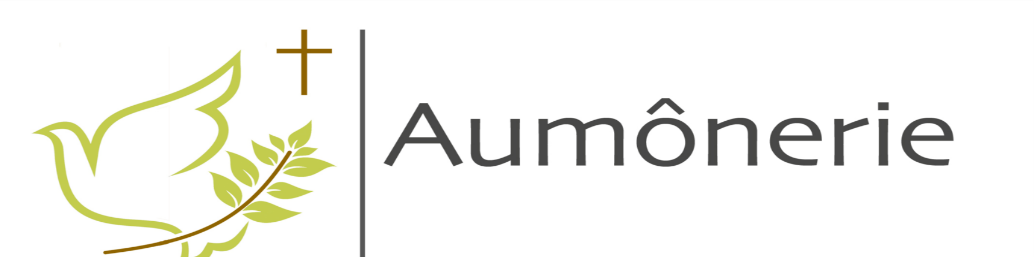 DOYENNE D’APT : Nouveau pôle pour les enfants et les jeunesChers enfants, jeunes et familles,Le temps des retrouvailles après les vacances d’été est arrivé !Afin de vous permettre de nous rencontrer et de vous retrouver, nous vous proposons plusieurs Rendez-vous : -Vendredi 6 Octobre de 17h00 à 21h00 et tous les autres vendredis de l’année scolaire : 1ère soirée des collégiens (ouverte aux lycéens en 2nd) au 98 Rue René Cassin.Au programme de la soirée: Olympiades de jeux vidéos de 17h00 à 18h30/ 18h30 : Présentation et visionnage de la série : Chosen autour d’une pizza et discussion en s’appuyant sur le youcat.-Samedi 7 Octobre et tous les samedis de l’année scolaire : De 10h30 à 11h45 pour les enfants de 8 à 11 ans : Rentrée du catéchisme au 98 Rue René Cassin.-Dimanche des jeunes (RDV 1fois par mois)  (ouvert aux CM2, collégiens et lycéens) : RDV le 8 Octobre à partir de 10h45 à la cathédrale d’Apt :Au programme : Messe dominicale à 11h00 / pique-nique tiré du sac à 12h00 / 13h30 : Grand jeu : Squid-Game (avec lots à gagner) / 15h00 : Causerie spi / 15h30 : Partages d’infos suivi du goûter partagé et fin à 16h00 (au 104 Rue René Cassin).Pour les collégiens et lycéens : Différents projets en lien avec la pastorale des jeunes du Vaucluse seront également proposés dans l’année : Séjour ski à Ceillac, pélévtt, pélé à Lourdes, retraite de préparation au sacrement, pèlerinage à Rome…-Projet séjour en Italie du 6 au 11 Juillet 2024 : Réunion d’informations Samedi 14 Octobre de 16h00 à 17h00 au 104 Rue René Cassin à Apt-Atelier théâtre : Pour préparer un vrai spectacle ! Nous recherchons des comédiens et des jeunes pour la partie technique … Réunion d’informations Dimanche 15 Octobre de 16h00 à 17h00 au 98 Rue René Cassin à Apt.	Pour plus d’informations et pour les inscriptions, n’hésitez pas à contacter le P.Johan au 06.11.50.28.07 ou bien par mail : johan.baroli@yahoo.frDans la joie de se retrouver !!  				L’équipe du nouveau pôle.